Publicado en México  el 23/08/2021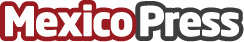 Fibra Plus adquiere T-MEC III e incrementa el valor de su portafolioCon la adquisición de T-MEC III, Parque Industrial ubicado en la frontera con Estados Unidos, Fibra Plus busca seguir impulsando proyectos de valor que promuevan la economía del país. La transacción, que se concretó por alrededor de 500 millones de pesos, responde a la estrategia de expansión de la Fibra y fue posible gracias a la solidez y bajo apalancamiento financiero que registra la emisoraDatos de contacto:FWD CONSULTORES SC54889088Nota de prensa publicada en: https://www.mexicopress.com.mx/fibra-plus-adquiere-t-mec-iii-e-incrementa-el Categorías: Inmobiliaria Finanzas Logística Tamaulipas Ciudad de México Otras Industrias http://www.mexicopress.com.mx